แบบฟอร์มรายงานประเมินผลตนเอง(Self Assessment Report : SAR)การจัดทำแผนปฏิบัติการป้องกันการทุจริตสำหรับองค์กรปกครองส่วนท้องถิ่นส่วนที่ ๑ ข้อมูลทั่วไป๑. ชื่อองค์กรปกครองส่วนท้องถิ่น           กรุงเทพมหานคร                                             เมืองพัทยา           องค์การบริหารส่วนจังหวัด								                       	 เทศบาล										        	 องค์การบริหารส่วนตำบล   ไม้เรียง		ขนาด	กลาง			๒. สถานที่ตั้งสำนักงาน/ที่ทำการองค์กรปกครองส่วนท้องถิ่นเลขที่	149	หมู่ที่9	ถนน	ทานพอ-ถ้ำพรรณรา		ตำบล	ไม้เรียง	อำเภอ	ฉวาง	จังหวัด	นครศรีธรรมราช	รหัสไปรษณีย์  80260	โทรศัพท์ 075-355-121 โทรสาร075-355-120 เว็บไซต์ขององค์กรปกครองส่วนท้องถิ่น 	www.maireang.go.th				๓. จำนวนประชากรในเขตองค์กรปกครองส่วนท้องถิ่น	5322		คน  1,786	ครัวเรือน๔. พื้นที่รวมขององค์กรปกครองส่วนท้องถิ่น  40.43  ตารางกิโลเมตร(ครอบคลุม  8	หมู่บ้าน/ชุมชน)๕. รายได้ขององค์กรปกครองส่วนท้องถิ่น  ในปีงบประมาณ พ.ศ. ๒๕๕9	-รายได้ไม่รวมเงินอุดหนุน	        19,417,216.51              			บาท	-รายได้จากเงินอุดหนุน	         6,107,669.00					บาท๖. รายจ่ายขององค์กรปกครองส่วนท้องถิ่น ในปีงบประมาณ พ.ศ. ๒๕๕9	22,216,060.47	บาท๗. พนักงานท้องถิ่น/ลูกจ้าง ในองค์กรปกครองส่วนท้องถิ่น ทั้งหมดจำนวน	  	29		คน๘. สมาชิกสภาองค์กรปกครองส่วนท้องถิ่น ทั้งหมดจำนวน		  16				คน9. ผลการประเมินตนเอง คะแนนที่ได้รวมทั้งสิ้นจำนวน	139	 คะแนน (คะแนนเต็ม 200 คะแนน)10. ชื่อผู้ประสานงาน	นาจาตุรงค์  ฉับพลัน								ตำแหน่ง	นักวิเคราะห์นโยบายและแผนปฏิบัติการ							สถานที่ติดต่อ	องค์การบริหารส่วนตำบลไม้เรียง																		โทรศัพท์ 	075-355121				โทรสาร	075-355-120			โทรศัพท์มือถือ	080-867-0339		 E-mail	   ja.somsang@gmail.com	ส่วนที่ ๒ ผลการจัดทำแผนปฏิบัติการป้องกันการทุจริต	โปรดกรอกข้อมูลมาตรการ/แนวทาง/โครงการ/กิจกรรม มิติที่ 1 – 4 และใส่เครื่องหมาย ( / ) ในช่องที่มาตรการ/แนวทาง/โครงการ/กิจกรรม ครอบคลุมสาระสำคัญ พร้อมทั้งระบุคะแนนมิติที่ 1 การสร้างสังคมที่ไม่ทนต่อการทุจริต  รวม 45 คะแนน	1.1 การสร้างจิตสำนึกและความตระหนักแก่บุคลากรทั้งข้าราชการการเมืองฝ่ายบริหาร ข้าราชการการเมืองฝ่ายสภาท้องถิ่น และฝ่ายประจำขององค์กรปกครองส่วนท้องถิ่น (15 คะแนน)1.2 การสร้างจิตสำนึกและความตระหนักแก่ประชาชนทุกภาคส่วนในท้องถิ่น (15 คะแนน)1.3 การสร้างจิตสำนึกและความตระหนักแก่เด็กและเยาวชน (15 คะแนน)มิติที่ 2 การบริหารราชการเพื่อป้องกันการทุจริต รวม 65 คะแนน	2.1 แสดงเจตจำนงทางการเมืองในการต่อต้านการทุจริตของผู้บริหาร (5 คะแนน)๒.2 มาตรการสร้างความโปร่งใสในการปฏิบัติราชการ (20 คะแนน)2.3 มาตรการการใช้ดุลยพินิจและใช้อำนาจหน้าที่ให้เป็นไปตามหลักการบริหารกิจการบ้านเมืองที่ดี(10 คะแนน)2.4 การเชิดชูเกียรติแก่หน่วยงาน/บุคคลในการดำเนินกิจการ การประพฤติปฏิบัติตนให้เป็นที่ประจักษ์(15 คะแนน)2.5 มาตรการจัดการในกรณีได้ทราบ หรือรับแจ้ง หรือตรวจสอบพบการทุจริต (20 คะแนน)มิติที่ ๓ การส่งเสริมบทบาทและการมีส่วนร่วมของภาคประชาชน รวม 45 คะแนน	3.1 จัดให้มีและเผยแพร่ข้อมูลข่าวสารในช่องทางที่เป็นการอำนวยความสะดวกแก่ประชาชนได้มีส่วนร่วมตรวจสอบการปฏิบัติราชการตามอำนาจหน้าที่ขององค์กรปกครองส่วนท้องถิ่นได้ทุกขั้นตอน     (15 คะแนน)3.2 การรับฟังความคิดเห็น การรับและตอบสนองเรื่องร้องเรียน/ร้องทุกข์ของประชาชน (15 คะแนน)3.3 การส่งเสริมให้ประชาชนมีส่วนร่วมบริหารกิจการขององค์กรปกครองส่วนท้องถิ่น (15 คะแนน)มิติที่ 4 การเสริมสร้างและปรับปรุงกลไกในการตรวจสอบการปฏิบัติราชการขององค์กรปกครองส่วนท้องถิ่น รวม 45 คะแนน	4.1 มีการจัดวางระบบและรายงานการควบคุมภายใน ตามที่คณะกรรมการตรวจเงินแผ่นดินกำหนด (10 คะแนน)	๔.๒ การสนับสนุนให้ภาคประชาชนมีส่วนร่วมตรวจสอบการปฏิบัติ หรือการบริหารราชการตามช่องทางที่สามารถดำเนินการได้ (15 คะแนน)๔.๓ การส่งเสริมบทบาทการตรวจสอบของสภาท้องถิ่น (10 คะแนน)4.4 เสริมพลังการมีส่วนร่วมของชุมชน (Community) และบูรณาการทุกภาคส่วนเพื่อต่อต้านการทุจริต (10 คะแนน)	ข้าพเจ้าขอรับรองว่า ข้อความที่ระบุไว้ในรายงานประเมินผลตนเอง (Self Assessment Report : SAR) นี้มีความถูกต้องครบถ้วนตามหลักเกณฑ์ทุกประการ	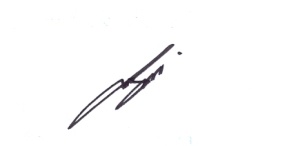 							(ลงชื่อ)							           (    นายธรรมศักดิ์  อุบล	)						       ตำแหน่ง  นายกองค์การบริหารส่วนตำบลไม้เรียง							       วันที่  19/พฤษภาคม/2560รายละเอียดการจัดทำแผนระดับคะแนนระดับคะแนนระดับคะแนนระดับคะแนนระดับคะแนนระดับคะแนนรายละเอียดการจัดทำแผน5(10-12 ข้อ)4(8-9 ข้อ)3(6-7 ข้อ)2(4-5 ข้อ)1(1-3 ข้อ)0( - )1.1.1 สร้างจิตสำนึกและความตระหนักในการปฏิบัติราชการตามอำนาจหน้าที่ให้บังเกิดประโยชน์สุขแก่ประชาชนในท้องถิ่น ประกอบด้วยโครงการ/กิจกรรม/แผนงาน/มาตรการ ดังนี้1. โครงการบริหารงานตามหลักธรรมาภิบาล		๒. โครงการพัฒนาคุณธรรมจริยธรรม			๓ .โครงการสมุดความดีพนักงานจ้าง			๔ .โครงการส่งเสริมคุณธรรมและจริยธรรมในการป้องกันการทุจริต๕.โครงการฝึกอบรมคุณธรรมจริยธรรมแก่ ผู้บริหาร สมาชิกสภา และ พนักงานขององค์การบริหารส่วนตำบลไม้เรียง		ซึ่งครอบคลุมสาระสำคัญ ดังนี้(  / )	1) ปฏิบัติหน้าที่โดยมีความรับผิดชอบต่อผลการดำเนินงาน ( /  )	2) ปฏิบัติหน้าที่ด้วยความถูกต้อง เป็นธรรม และถูกกฎหมาย ( /  )	3) ปฏิบัติหน้าที่รับผิดชอบของตนอย่างเป็นธรรม มีความซื่อสัตย์สุจริตคำนึงถึงประโยชน์สุขแก่ประชาชนในท้องถิ่นและประเทศชาติ( /  )	4) ปฏิบัติงานโดยมุ่งผลสัมฤทธิ์ของงาน มีมาตรฐาน โปร่งใสและตรวจสอบได้ ( /  )	5) ไม่ใช้ตำแหน่งหน้าที่หรืออำนาจหน้าที่ในการแสวงหาประโยชน์แก่ตนหรือบุคคลใกล้ชิด ( /  )	6) ความเชื่อมั่นของบุคลากรในหน่วยงานต่องานและบรรยากาศในการทำงาน ( /  )	7) มีความพร้อมในการปฏิบัติงานตามภาระหน้าที่ ( / )	8) ปฏิบัติหน้าที่ด้วยความสุภาพ กระตือรือร้น เต็มใจ ทำงานรวดเร็ว เต็มความสามารถ โดยมุ่งผลสำเร็จของงาน ( /  )	9) มีการถ่ายทอดพฤติกรรมการทำงานที่ดี มีคุณธรรม และซื่อสัตย์สุจริตภายในหน่วยงานให้แก่กันอยู่เสมอ (   )	10) การแสดงความรับผิดชอบของเจ้าหน้าที่ เมื่อหน่วยงานเกิดความเสียหายอันเนื่องมาจากการปฏิบัติงานที่ผิดพลาด ( /  )	11) การแสดงความรับผิดชอบของผู้บริหาร หากการดำเนินงานของหน่วยงานส่งผลกระทบและเกิดความเสียหายต่อสังคมโดยรวม ( /  )	12) มีมาตรการในการจัดการกับเจ้าหน้าที่ที่ไม่มีความรับผิดชอบต่อการปฏิบัติงานตามภารกิจหน้าที่ความรับผิดชอบ /รวมดำเนินการครอบคลุมสาระสำคัญ ทั้งสิ้น จำนวน     5	ข้อ   ระดับคะแนน 	2	ระดับคะแนน 	2	ระดับคะแนน 	2	ระดับคะแนน 	2	ระดับคะแนน 	2	ระดับคะแนน 	2	รายละเอียดการจัดทำแผนระดับคะแนนระดับคะแนนระดับคะแนนระดับคะแนนระดับคะแนนระดับคะแนนรายละเอียดการจัดทำแผน5( 2 ข้อ)5( 2 ข้อ)3( 1 ข้อ)3( 1 ข้อ)0( - )0( - )1.1.2 สร้างจิตสำนึกและความตระหนักในการประพฤติตามประมวลจริยธรรมประกอบด้วยโครงการ/กิจกรรม/แผนงาน/มาตรการ ดังนี้1. มาตรการ “ส่งเสริมการปฏิบัติงานตามประมวล จริยธรรมขององค์การบริหารส่วนตำบลไม้เรียง”	2. มาตรการ “เสริมสร้างองค์ความรู้ด้านการต่อต้านการทุจริต”ซึ่งครอบคลุมสาระสำคัญ ดังนี้( /  )	1) กำหนด พัฒนา หรือปรับปรุงมาตรฐานทางจริยธรรมและจรรยาบรรณทางวิชาชีพ และมีการประกาศใช้อย่างจริงจัง ( /  )	2) ปฏิบัติหน้าที่โดยยึดหลักมาตรฐานทางจริยธรรมและจรรยาบรรณทางวิชาชีพ //รวมดำเนินการครอบคลุมสาระสำคัญ ทั้งสิ้น จำนวน      2	ข้อ   ระดับคะแนน	5	ระดับคะแนน	5	ระดับคะแนน	5	ระดับคะแนน	5	ระดับคะแนน	5	ระดับคะแนน	5	รายละเอียดการจัดทำแผนระดับคะแนนระดับคะแนนระดับคะแนนระดับคะแนนระดับคะแนนระดับคะแนนรายละเอียดการจัดทำแผน5(7 ข้อ)4(5-6 ข้อ)3(3-4 ข้อ)2(2 ข้อ)1(1 ข้อ)0( - )1.1.3 สร้างจิตสำนึกและความตระหนักที่จะไม่กระทำการอันเป็นการขัดกันแห่งผลประโยชน์หรือการมีผลประโยชน์ทับซ้อนประกอบด้วยโครงการ/กิจกรรม/แผนงาน/มาตรการ ดังนี้ซึ่งครอบคลุมสาระสำคัญ ดังนี้(   )	1) มีการวิเคราะห์ความเสี่ยงเกี่ยวกับการปฏิบัติงานที่อาจเกิดผลประโยชน์ทับซ้อน(   )	2) มีการให้ความรู้ความเข้าใจเกี่ยวกับการป้องกันผลประโยชน์ทับซ้อน (   )	3) เปิดโอกาสให้บุคลากรในองค์กรมีส่วนร่วมในการพัฒนาและปรับปรุงนโยบายและกระบวนการจัดการผลประโยชน์ทับซ้อน (   )	4)มีการจัดทำคู่มือเกี่ยวกับการปฏิบัติงานเพื่อป้องกันผลประโยชน์ทับซ้อน  (   )	5) มีการปรับปรุงขั้นตอน แนวทางการปฏิบัติงานหรือระเบียบเพื่อป้องกันผลประโยชน์ทับซ้อน  (   )	6) มีการรายงานผล และข้อเสนอแนะในการป้องกันผลประโยชน์ทับซ้อน (   )	7) มีการใช้แอพพลิเคชัน กฎหมาย ป.ป.ช. ม.100 และ 103 เป็นเครื่องมือในการเสริมสร้างองค์ความรู้เพื่อป้องกันผลประโยชน์ทับซ้อนในองค์กร โดยส่งเสริมให้บุคลากรทดสอบเพื่อวัดความเข้าใจในแอพพลิเคชัน เพื่อเกิดความตระหนักในการดำรงตนตามกรอบของกฎหมาย  รวมดำเนินการครอบคลุมสาระสำคัญ ทั้งสิ้น จำนวน      -	ข้อ   ระดับคะแนน	-	ระดับคะแนน	-	ระดับคะแนน	-	ระดับคะแนน	-	ระดับคะแนน	-	ระดับคะแนน	-	รายละเอียดการจัดทำแผนระดับคะแนนระดับคะแนนระดับคะแนนระดับคะแนนระดับคะแนนรายละเอียดการจัดทำแผน5(มีโครงการ)5(มีโครงการ)5(มีโครงการ)0(ไม่มีโครงการ)0(ไม่มีโครงการ)1.2.1 สร้างจิตสำนึกและความตระหนักในการต่อต้านการทุจริตประกอบด้วยโครงการ/กิจกรรม/แผนงาน/มาตรการ ดังนี้ซึ่งครอบคลุมสาระสำคัญ ดังนี้(   )  เสริมสร้างค่านิยมต่อต้านการทุจริตรวมดำเนินการครอบคลุมสาระสำคัญ ทั้งสิ้น จำนวน....-....โครงการ  ระดับคะแนน	-	ระดับคะแนน	-	ระดับคะแนน	-	ระดับคะแนน	-	ระดับคะแนน	-	รายละเอียดการจัดทำแผนระดับคะแนนระดับคะแนนระดับคะแนนระดับคะแนนระดับคะแนนรายละเอียดการจัดทำแผน5(2 ข้อ)3(1 ข้อ)3(1 ข้อ)3(1 ข้อ)0( - )1.2.2 สร้างจิตสำนึกและความตระหนักในการรักษาประโยชน์สาธารณะประกอบด้วยโครงการ/กิจกรรม/แผนงาน/มาตรการ ดังนี้1. ปลูกต้นไม้เพื่อเพิ่มพื้นที่สีเขียวลดภาวะโลกร้อนในเขตพื้นที่ขององค์การบริหารส่วนตำบลไม้เรียง				2.โครงการส่งเสริมอนุรักษ์ฟื้นฟูทรัพยากรธรรมชาติและสิ่งแวดล้อมแหล่งท่องเที่ยวพัฒนาและปรับปรุงภูมิทัศน์ในชุมชน																			  		          ซึ่งครอบคลุมสาระสำคัญ ดังนี้( /  )	1) เพิ่มประสิทธิภาพในการจัดเก็บภาษี ค่าธรรมเนียม( /  )	2) พัฒนาจิตสำนึกสาธารณะ/รวมดำเนินการครอบคลุมสาระสำคัญ ทั้งสิ้น จำนวน      2	ข้อ   ระดับคะแนน	5	ระดับคะแนน	5	ระดับคะแนน	5	ระดับคะแนน	5	ระดับคะแนน	5	รายละเอียดการจัดทำแผนระดับคะแนนระดับคะแนนระดับคะแนนระดับคะแนนระดับคะแนนรายละเอียดการจัดทำแผน5(มีโครงการ)5(มีโครงการ)0(ไม่มีโครงการ)0(ไม่มีโครงการ)0(ไม่มีโครงการ)1.2.3 สร้างจิตสำนึกและความตระหนักในการปฏิบัติตนตามหลักเศรษฐกิจพอเพียงประกอบด้วยโครงการ/กิจกรรม/แผนงาน/มาตรการ ดังนี้1.โครงการสร้างอาชีพสร้างรายได้ตามแนวทางเศรษฐกิจพอเพียง																																			ซึ่งครอบคลุมสาระสำคัญ ดังนี้( /  )	ขับเคลื่อนการดำเนินงานใช้หลักเศรษฐกิจพอเพียงในชีวิตประจำวัน//รวมดำเนินการครอบคลุมสาระสำคัญ ทั้งสิ้น จำนวน ...1....โครงการ   ระดับคะแนน	5	ระดับคะแนน	5	ระดับคะแนน	5	ระดับคะแนน	5	ระดับคะแนน	5	รายละเอียดการจัดทำแผนระดับคะแนนระดับคะแนนระดับคะแนนระดับคะแนนรายละเอียดการจัดทำแผน5(3 ข้อ)4(2 ข้อ)3(1 ข้อ)0(-)1.3.1 สร้างจิตสำนึกและความตระหนักในความซื่อสัตย์สุจริต ประกอบด้วยโครงการ/กิจกรรม/แผนงาน/มาตรการ ดังนี้1.โครงการคุณธรรมสานสายใยครอบครัว																																								ซึ่งครอบคลุมสาระสำคัญ ดังนี้(   )	1) นำหลักสูตรลูกเสือช่อสะอาดไปใช้ในสถานศึกษาสังกัดขององค์กรปกครองส่วนท้องถิ่น( /  )	2) นำหลักสูตรโตไปไม่โกงหรือหลักสูตรอื่นที่เหมาะสมไปปรับใช้ในศูนย์พัฒนาเด็กเล็กหรือสถานศึกษาในสังกัดขององค์กรปกครองส่วนท้องถิ่น( /  )	3) ค่ายเยาวชนคุณธรรม/โครงการอื่นๆ ที่มีวัตถุประสงค์เพื่อ  สร้างจิตสำนึกและความตระหนักในความซื่อสัตย์สุจริต/รวมดำเนินการครอบคลุมสาระสำคัญ ทั้งสิ้น จำนวน      1 	ข้อ   ระดับคะแนน	3	ระดับคะแนน	3	ระดับคะแนน	3	ระดับคะแนน	3	รายละเอียดการจัดทำแผนระดับคะแนนระดับคะแนนระดับคะแนนระดับคะแนนระดับคะแนนรายละเอียดการจัดทำแผน5(3 ข้อ)4(2 ข้อ)3(1 ข้อ)3(1 ข้อ)0(-)1.3.2 สร้างจิตสำนึกและความตระหนักในการต่อต้านการทุจริตประกอบด้วยโครงการ/กิจกรรม/แผนงาน/มาตรการ ดังนี้1.โครงการสร้างภูมิคุ้มกันทางสังคมให้เด็กและเยาวชน องค์กรปกครองส่วนท้องถิ่น(กิจกรรม "โตไปไม่โกง")																																								ซึ่งครอบคลุมสาระสำคัญ ดังนี้(   )	1) นำแนวทางการจัดกิจกรรมเสริมหลักสูตรเพื่อสร้างความตระหนักรู้และมีส่วนร่วมในการป้องกันการทุจริตสำหรับนักเรียน นักศึกษา (จัดทำโดยสำนักงาน ป.ป.ช. สอศ. และ สช. ) ไปใช้ในสถานศึกษาสังกัดขององค์กรปกครองส่วนท้องถิ่น(   )	2) นำสาระการเรียนรู้ เรื่อง การมีส่วนร่วมของประชาชนในการป้องกันและปราบปรามการทุจริต ในหลักสูตร ปวช. 2556 หมวดวิชาทักษะชีวิต กลุ่มวิชาสังคมศึกษา และ ปวส. 2557 หมวดวิชาทักษะชีวิต กลุ่มวิชาสังคมศาสตร์ (จัดทำโดยสำนักงาน ป.ป.ช. สอศ. และ สช. ) ไปใช้ในสถานศึกษาสังกัดขององค์กรปกครองส่วนท้องถิ่น( /  )	3) โครงการอื่นๆที่มีวัตถุประสงค์สร้างจิตสำนึกและความตระหนักในการต่อต้านการทุจริต//รวมดำเนินการครอบคลุมสาระสำคัญ ทั้งสิ้น จำนวน     1	ข้อ   ระดับคะแนน	3		ระดับคะแนน	3		ระดับคะแนน	3		ระดับคะแนน	3		ระดับคะแนน	3		รายละเอียดการจัดทำแผนระดับคะแนนระดับคะแนนระดับคะแนนระดับคะแนนระดับคะแนนรายละเอียดการจัดทำแผน5(มีโครงการ)5(มีโครงการ)5(มีโครงการ)0(ไม่มีโครงการ)0(ไม่มีโครงการ)1.3.3 สร้างจิตสำนึกและความตระหนักให้มีจิตสาธารณะประกอบด้วยโครงการ/กิจกรรม/แผนงาน/มาตรการ ดังนี้ซึ่งครอบคลุมสาระสำคัญ ดังนี้(   )	สร้างจิตสำนึกและความตระหนักให้มีจิตสาธารณะรวมดำเนินการครอบคลุมสาระสำคัญ ทั้งสิ้น จำนวน	-	โครงการ   ระดับคะแนน	-		ระดับคะแนน	-		ระดับคะแนน	-		ระดับคะแนน	-		ระดับคะแนน	-		รายละเอียดการจัดทำแผนระดับคะแนนระดับคะแนนระดับคะแนนระดับคะแนนระดับคะแนนรายละเอียดการจัดทำแผน5(4 ข้อ)4(3 ข้อ)3(2 ข้อ)2(1 ข้อ)0 ( - )2.1 แสดงเจตจำนงทางการเมืองในการต่อต้านการทุจริตของผู้บริหาร ประกอบด้วย โครงการ/กิจกรรม/แผนงาน/มาตรการ ดังนี้๑. กิจกรรมประกาศเจตจํานงต่อต้านการทุจริตของผู้บริหารองค์กรปกครองส่วนท้องถิ่น																																								ซึ่งครอบคลุมสาระสำคัญ ดังนี้( /  )	1) ผู้บริหารมีการแสดงเจตจำนงว่าจะบริหารงานด้วยความซื่อสัตย์ต่อเจ้าหน้าที่ในหน่วยงาน( /  )	2) ผู้บริหารมีการแสดงเจตจำนงว่าจะบริหารงานด้วยความซื่อสัตย์ต่อสาธารณชน( /  )	3) ผู้บริหารมีการกำหนดนโยบาย มาตรการ แผนงาน หรือโครงการ/กิจกรรม เพื่อพัฒนาหน่วยงานให้มีคุณธรรมและความโปร่งใส( /  )	4) ผู้บริหารมีการสนับสนุนงบประมาณหรือการดำเนินการ เพื่อให้เกิดความโปร่งใสและซื่อสัตย์มากขึ้นในหน่วยงาน /รวมดำเนินการครอบคลุมสาระสำคัญ ทั้งสิ้น จำนวน .............1............ข้อ   ระดับคะแนน…………2……………………..ระดับคะแนน…………2……………………..ระดับคะแนน…………2……………………..ระดับคะแนน…………2……………………..ระดับคะแนน…………2……………………..รายละเอียดการจัดทำแผนระดับคะแนนระดับคะแนนระดับคะแนนระดับคะแนนระดับคะแนนระดับคะแนนรายละเอียดการจัดทำแผน5(9-10 ข้อ)4(7-8 ข้อ)3(5-6 ข้อ)2(3-4 ข้อ)1(1-2 ข้อ)0( - )2.2.1 สร้างความโปร่งใสในการบริหารงานบุคคลให้เป็นไปตามหลักคุณธรรม ทั้งในเรื่องการบรรจุแต่งตั้ง โยกย้าย โอน เลื่อนตำแหน่ง/เงินเดือน และการมอบหมายงานประกอบด้วยโครงการ/กิจกรรม/แผนงาน/มาตรการ ดังนี้1.มาตรการการสร้างความโปร่งใสในการบริหารงาน บุคคล2.มาตรการออกคําสั่งมอบหมายของนายกองค์กร ปกครองส่วนท้องถิ่นปลัดองค์กรปกครองส่วนท้องถิ่น และหัวหน้าส่วนราชการ3.กิจกรรม "สร้างความโปร่งใสในการพิจารณาเลื่อนขั้นเงินเดือน"							ซึ่งครอบคลุมสาระสำคัญ ดังนี้( /  )  	1) ดำเนินงานโดยปฏิบัติตามกฎหมาย กฎ ระเบียบ เป็นอย่างดี( /  )  	2) การรวมกลุ่มของเจ้าหน้าที่ในหน่วยงานเพื่อการบริหารงานที่โปร่งใส( /  )  	3) การได้รับคำสั่งที่ไม่เป็นธรรม โดยไม่มีสาเหตุอันควร( /  )  	4) การได้รับการร้องขอ/สั่งการด้วยวาจาของผู้บังคับบัญชาให้ทำงานส่วนตัวที่มิใช่งานราชการ อย่างไม่เหมาะสม ( /  )  	5) การรับรู้ถึงผลเสียจากการไม่ปฏิบัติตามคำสั่งที่ไม่เหมาะสม(   )  	6) การรับรู้ต่อการรับเงินพิเศษ เรี่ยไร ขอบริจาค พาไปสถานบันเทิง หรือสิ่งอำนวยความสะดวก ประโยชน์อื่นใดแก่เจ้าหน้าที่(   )	7) ธรรมเนียมปฏิบัติในการรับเงินพิเศษ เรี่ยไร ขอบริจาค หรือประโยชน์อื่นใดแก่เจ้าหน้าที่(   )	8) การเอื้อประโยชน์/เลือกปฏิบัติต่อผู้รับบริการบางคนเนื่องจากความสัมพันธ์ส่วนตัว(   )	9) ปฏิบัติหน้าที่อย่างไม่เป็นธรรม ใช้ตำแหน่งหน้าที่ในทางมิชอบเพื่อผลประโยชน์ให้กับตนเองและพวกพ้องหรือบุคคลอื่น(   )	10) การให้สินบน เงินพิเศษ ความบันเทิง หรือประโยชน์อื่นใดแก่เจ้าหน้าที่/รวมดำเนินการครอบคลุมสาระสำคัญ ทั้งสิ้น จำนวน     3	ข้อ   ระดับคะแนน	2		ระดับคะแนน	2		ระดับคะแนน	2		ระดับคะแนน	2		ระดับคะแนน	2		ระดับคะแนน	2		รายละเอียดการจัดทำแผนระดับคะแนนระดับคะแนนระดับคะแนนระดับคะแนนระดับคะแนนระดับคะแนนรายละเอียดการจัดทำแผน5(5-6 ข้อ)4(4 ข้อ)3(3 ข้อ)2(2 ข้อ)1(1 ข้อ)0( - )2.2.2 สร้างความโปร่งใสในการบริหารการเงิน งบประมาณ การจัดหาพัสดุ การใช้ประโยชน์ในทรัพย์สินของทางราชการ โดยยึดถือและปฏิบัติให้เป็นไปตามกฎหมาย ระเบียบ กฎเกณฑ์ที่เกี่ยวข้องอย่างเคร่งครัดประกอบด้วยโครงการ/กิจกรรม/แผนงาน/มาตรการ ดังนี้1.กิจกรรม “ควบคุมการเบิกจ่ายเงินตามข้อบัญญัติ งบประมาณรายจ่ายประจําปี					2.กิจกรรม “การพัฒนาแผนและกระบวนการจัดหาพัสดุ3.กิจกรรม “สร้างความโปร่งใสในการใช้จ่ายเงิน งบประมาณ4.โครงการเผยแพร่ข้อมูลข่าวสารด้านการจัดซื้อ – จัดจ้าง	ซึ่งครอบคลุมสาระสำคัญ ดังนี้( /  )  	1) การใช้จ่ายงบประมาณที่ไม่สมควรผิดวัตถุประสงค์ ไม่มีประสิทธิภาพ( /  )  	2) การใช้จ่ายเงินเพื่อส่งเสริมธุรกิจของตน/พวกพ้อง( /  )  	3) การรับรู้เกี่ยวกับการใช้จ่ายงบประมาณของหน่วยงานอย่างไม่เหมาะสมหรือมากเกินความจำเป็น ผิดวัตถุประสงค์ ไม่มีประสิทธิภาพ( /  )  	4) การพัฒนาแผนและกระบวนการการจัดซื้อ – จัดจ้าง( /  )  	5) การวิเคราะห์ผลการจัดซื้อจัดจ้าง และนำผลการวิเคราะห์มาปรับปรุงการจัดซื้อในปีงบประมาณถัดไป( /  )  	6) การเปิดเผยข้อมูลการจัดซื้อ – จัดจ้างรายโครงการให้สาธารณะชนทราบผ่านเว็บไซต์หรือสื่อช่องทางอื่นๆ/รวมดำเนินการครอบคลุมสาระสำคัญ ทั้งสิ้น จำนวน	    4	ข้อ   ระดับคะแนน	4	ระดับคะแนน	4	ระดับคะแนน	4	ระดับคะแนน	4	ระดับคะแนน	4	ระดับคะแนน	4	รายละเอียดการจัดทำแผนระดับคะแนนระดับคะแนนระดับคะแนนระดับคะแนนระดับคะแนนระดับคะแนนรายละเอียดการจัดทำแผน5(10-12 ข้อ)4(8-9 ข้อ)3(6-7 ข้อ)2(4-5 ข้อ)1(1-3 ข้อ)0( - )2.2.3 สร้างความโปร่งใสในการให้บริการสาธารณะ/บริการประชาชน เพื่อให้เกิดความพึงพอใจแก่ประชาชนโดยทัดเทียมกันและโดยไม่เลือกปฏิบัติ ประกอบด้วยโครงการ/กิจกรรม/แผนงาน/มาตรการ ดังนี้1. กิจกรรมการจัดบริการสาธารณะและการบริการประชาชนเพื่อให้เกิดความพึงพอใจแก่ประชาชนโดย ทัดเทียมกันและไม่เลือกปฏิบัติ2.โครงการจ้างสํารวจความพึงพอใจของผู้รับบริการ	3.กิจกรรมการใช้บัตรคิวในการติดต่อราชการ		4.มาตรการ “ยกระดับคุณภาพการบริการประชาชน”																						ซึ่งครอบคลุมสาระสำคัญ ดังนี้( /  )  	1) แนวทางปฏิบัติงานตามภารกิจของหน่วยงาน( /  )  	2) คู่มือหรือมาตรฐานการปฏิบัติงานตามภารกิจของหน่วยงาน( /  )  	3) ปฏิบัติงานตามระเบียบขั้นตอน เป็นมาตรฐาน ยึดหลักความถูกต้อง( /  )  	4) รายงานผลการปฏิบัติงานตามคู่มือหรือมาตรฐานการปฏิบัติงานตามภารกิจของหน่วยงาน( /  )  	5) การให้บริการโดยไม่เลือกปฏิบัติ( /  )  	6) บริหารจัดการที่ยุติธรรมและตรงไปตรงมาในการให้บริการ(   )  	7) ใช้เทคโนโลยีเพื่อให้เป็นมาตรฐาน โปร่งใส มีประสิทธิภาพ( /  )  	8) แสดงขั้นตอน ระยะเวลา อัตราค่าบริการ อย่างชัดเจน(   )  	9) ให้บริการโดยจัดลำดับก่อน – หลัง(   )  	10) ให้บริการแล้วเสร็จในระยะเวลาที่เหมาะสม( /  )  	11) ความพึงพอใจต่อคุณภาพการให้บริการ( /  )  	12) ร้อยละของระดับความพึงพอใจของผู้รับบริการ/รวมดำเนินการครอบคลุมสาระสำคัญ ทั้งสิ้น จำนวน     4	ข้อ   ระดับคะแนน	2	ระดับคะแนน	2	ระดับคะแนน	2	ระดับคะแนน	2	ระดับคะแนน	2	ระดับคะแนน	2	รายละเอียดการจัดทำแผนระดับคะแนนระดับคะแนนระดับคะแนนระดับคะแนนรายละเอียดการจัดทำแผน5(3 ข้อ)4(2 ข้อ)3(1 ข้อ)0(-)2.3.1 มีการจัดทำแผนภูมิขั้นตอนและระยะเวลาการดำเนินการเกี่ยวกับการบริการประชาชนรายละเอียดที่เกี่ยวข้องในแต่ละขั้นตอน เปิดเผย ณ ที่ทำการและในระบบเครือข่ายสารสนเทศขององค์กรปกครองส่วนท้องถิ่นประกอบด้วยโครงการ/กิจกรรม/แผนงาน/มาตรการ ดังนี้1.กิจกรรมการลดขั้นตอนการปฏิบัติงาน				2. โครงการลดขั้นตอนและระยะเวลาการปฏิบัติราชการ		ซึ่งครอบคลุมสาระสำคัญ ดังนี้( /  )	1) การเปิดเผยขั้นตอนและมาตรฐานระยะเวลาให้บริการอย่างชัดเจน( /  )	2) การให้ข้อมูลเกี่ยวกับวิธีการและมาตรฐานการให้บริการ( /  )	3) แนวทางปฏิบัติเกี่ยวกับวิธีการและมาตรฐานที่ใช้ให้บริการ/รวมดำเนินการครอบคลุมสาระสำคัญ ทั้งสิ้น จำนวน 	2	ข้อ   ระดับคะแนน	4	ระดับคะแนน	4	ระดับคะแนน	4	ระดับคะแนน	4	รายละเอียดการจัดทำแผนระดับคะแนนระดับคะแนนระดับคะแนนระดับคะแนนรายละเอียดการจัดทำแผน5(3 ข้อ)4(2 ข้อ)3(1 ข้อ)0(-)2.3.2 มีการกระจายอำนาจการตัดสินใจเกี่ยวกับการสั่ง อนุญาต อนุมัติ ปฏิบัติราชการแทนหรือการดำเนินการอื่นใดของผู้มีอำนาจในองค์กรปกครองส่วนท้องถิ่นประกอบด้วยโครงการ/กิจกรรม/แผนงาน/มาตรการ ดังนี้1.มาตรการการมอบอํานาจอนุมัติอนุญาตสั่งการเพื่อลดขั้นตอนการปฏิบัติราชการ						2.มาตรการมอบอํานาจของนายกองค์กรปกครองส่วนท้องถิ่น		3.มอบอํานาจเจ้าพนักงานท้องถิ่นตาม พระราชบัญญัติควบคุมอาคาร พ.ศ. 2522							4.มาตรการการออกคําสั่งมอบหมายของนายกองค์การบริหารส่วนตำบล ปลัดอบต.และหัวหน้าส่วนราชการ																								ซึ่งครอบคลุมสาระสำคัญ ดังนี้( /  )	1) การให้ข้อมูลหน้าที่ความรับผิดชอบและผู้รับผิดชอบอย่างชัดเจน( /  )	2) ปฏิบัติหน้าที่โดยคำนึงถึงการใช้อำนาจหน้าที่โดยชอบธรรมและถูกกฎหมาย( /  )	3) ปฏิบัติหน้าที่โดยดำเนินการตามขั้นตอนอย่างถูกต้อง ไม่ผิดพลาด/รวมดำเนินการครอบคลุมสาระสำคัญ ทั้งสิ้น จำนวน 	4	ข้อ   ระดับคะแนน	5	ระดับคะแนน	5	ระดับคะแนน	5	ระดับคะแนน	5	รายละเอียดการจัดทำแผนระดับคะแนนระดับคะแนนรายละเอียดการจัดทำแผน5(มีโครงการ)0(ไม่มีโครงการ)2.4.1 ยกย่องเชิดชูเกียรติหน่วยงาน/บุคคลที่มีความซื่อสัตย์ สุจริต    มีคุณธรรม จริยธรรม ประกอบด้วยโครงการ/กิจกรรม/แผนงาน/มาตรการ ดังนี้1.กิจกรรมการมอบประกาศเกียรติคุณแก่สตรีดีเด่น			ซึ่งครอบคลุมสาระสำคัญ ดังนี้( /  )	ยกย่องเชิดชูเกียรติหน่วยงาน/บุคคลที่มีความซื่อสัตย์ สุจริต มีคุณธรรม จริยธรรม/รวมดำเนินการครอบคลุมสาระสำคัญ ทั้งสิ้น จำนวน     1	โครงการ   ระดับคะแนน	5	ระดับคะแนน	5	2.4.2 ยกย่องเชิดชูเกียรติหน่วยงาน/บุคคลที่ให้ความช่วยเหลือกิจการสาธารณะของท้องถิ่นประกอบด้วยโครงการ/กิจกรรม/แผนงาน/มาตรการ ดังนี้1.กิจกรรมการมอบประกาศเกียรติคุณแก่คณะกรรมการหมู่บ้าน2.กิจกรรมเชิดชูเกียรติประชาชนผู้มีจิตสาธารณะ																																							ซึ่งครอบคลุมสาระสำคัญ ดังนี้( /  )	ยกย่องเชิดชูเกียรติหน่วยงาน/บุคคลที่ให้ความช่วยเหลือกิจการสาธารณะของท้องถิ่น/รวมดำเนินการครอบคลุมสาระสำคัญ ทั้งสิ้น จำนวน     2	โครงการ   ระดับคะแนน	5	ระดับคะแนน	5	รายละเอียดการจัดทำแผนระดับคะแนนระดับคะแนนรายละเอียดการจัดทำแผน5(มีโครงการ)0(ไม่มีโครงการ)2.4.3 ยกย่องเชิดชูเกียรติบุคคลที่ดำรงตนตามหลักเศรษฐกิจพอเพียงประกอบด้วยโครงการ/กิจกรรม/แผนงาน/มาตรการ ดังนี้1.กิจกรรมเชิดชูเกียรติประชาชนผู้ปฏิบัติตามปรัชญา เศรษฐกิจพอเพียง																																								ซึ่งครอบคลุมสาระสำคัญ ดังนี้( /  )	ยกย่องเชิดชูเกียรติบุคคลที่ดำรงตนตามหลักเศรษฐกิจพอเพียง/รวมดำเนินการครอบคลุมสาระสำคัญ ทั้งสิ้น จำนวน      1	โครงการ   ระดับคะแนน	5	ระดับคะแนน	5	รายละเอียดการจัดทำแผนระดับคะแนนระดับคะแนนระดับคะแนนระดับคะแนนรายละเอียดการจัดทำแผน10(3 ข้อ)8(2 ข้อ)6(1 ข้อ)0(-)2.5.1 ดำเนินการให้มีข้อตกลงระหว่างบุคลากรในองค์กรได้ปฏิบัติหน้าที่ราชการด้วยความซื่อสัตย์ สุจริต มีคูณธรรม จริยธรรม และการบริหารราชการกิจการบ้านเมืองที่ดีประกอบด้วยโครงการ/กิจกรรม/แผนงาน/มาตรการ ดังนี้1.มาตรการ “จัดทําข้อตกลงการปฏิบัติราชการ”			2.กิจกรรม “การจัดทําข้อตกลงการปฏิบัติราชการของ องค์การบริหารส่วนตำบลไม้เรียง”						ซึ่งครอบคลุมสาระสำคัญ ดังนี้( /  )  	1) มิให้มีการเรียกรับเงินพิเศษ เรี่ยไร ขอรับบริจาค หรือร้องขอให้ผู้ใช้บริการพาไปสถานที่บันเทิงรวมถึงร้องขอสิ่งอำนวยความสะดวกหรือประโยชน์อื่นใด เพื่อแลกเปลี่ยนกับการให้บริการตามอำนาจหน้าที่( /  )  	2) มิให้เจ้าหน้าที่ที่ให้บริการเอื้อประโยชน์หรือเลือกปฏิบัติต่อผู้ใช้บริการบางคนเนื่องจากมีความสัมพันธ์ส่วนตัว ( /  )  	3) มิให้เจ้าหน้าที่ปฏิบัติหน้าที่อย่างไม่เป็นธรรมหรือมีการให้ความช่วยเหลือเป็นพิเศษแก่บุคคลอื่นเพื่อประโยชน์ตอบแทนสำหรับตนเองและพวกพ้องหรือบุคคลอื่น/รวมดำเนินการครอบคลุมสาระสำคัญ ทั้งสิ้น จำนวน	      2	.ข้อระดับคะแนน	8	ระดับคะแนน	8	ระดับคะแนน	8	ระดับคะแนน	8	รายละเอียดการจัดทำแผนระดับคะแนนระดับคะแนนระดับคะแนนรายละเอียดการจัดทำแผน5( 2 ข้อ)3( 1 ข้อ)0(-)2.5.2 มีการให้ความร่วมมือกับหน่วยงานราชการ จังหวัด อำเภอที่ได้ดำเนินการตามอำนาจหน้าที่เพื่อการตรวจสอบ ควบคุม ดูแลการปฏิบัติราชการขององค์กรปกครองส่วนท้องถิ่นประกอบด้วยโครงการ/กิจกรรม/แผนงาน/มาตรการ ดังนี้1.กิจกรรมให้ความร่วมมือกับหน่วยตรวจสอบที่ได้ ดําเนินการตามอํานาจหน้าที่เพื่อการตรวจสอบควบคุมดูแลการปฏิบัติราชการขององค์การบริหารส่วนตำบลไม้เรียง						2.มาตรการ “ให้ความร่วมมือกับหน่วยงานตรวจสอบ ทั้งภาครัฐและองค์กรอิสระ”																										ซึ่งครอบคลุมสาระสำคัญ ดังนี้( /  )  	1) มีแผนปฏิบัติการป้องกันและปราบปรามการทุจริต( /  )  	2) รับการประเมิน ตรวจสอบ จากหน่วยกำกับ ดูแล/รวมดำเนินการครอบคลุมสาระสำคัญ ทั้งสิ้น จำนวน      2	 ข้อ   ระดับคะแนน	5	ระดับคะแนน	5	ระดับคะแนน	5	รายละเอียดการจัดทำแผนระดับคะแนนระดับคะแนนระดับคะแนนระดับคะแนนรายละเอียดการจัดทำแผน5(3 ข้อ)4(2 ข้อ)3(1 ข้อ)0(-)2.5.3 ดำเนินการให้มีเจ้าหน้าที่ที่รับผิดชอบดำเนินการให้เป็นไปตามกฎหมาย กรณีมีเรื่องร้องเรียนกล่าวหาบุคลากรในองค์กรปกครองส่วนท้องถิ่นที่ปฏิบัติราชการตามอำนาจหน้าที่โดยมิชอบประกอบด้วยโครงการ/กิจกรรม/แผนงาน/มาตรการ ดังนี้1.มาตรการ “แต่งตั้งผู้รับผิดชอบเกี่ยวกับเรื่อง ร้องเรียน”		ซึ่งครอบคลุมสาระสำคัญ ดังนี้( /  )  	1) มีกระบวนการที่เหมาะสมในการลงโทษผู้กระทำผิดการทุจริต( /  )  	2) มีขั้นตอนการลงโทษผู้กระทำผิดการทุจริตที่เหมาะสม( /  )  	3) มีการติดตาม ตรวจสอบผู้กระทำผิดการทุจริตอย่างมีประสิทธิภาพ/รวมดำเนินการครอบคลุมสาระสำคัญ ทั้งสิ้น จำนวน     1	ข้อ   ระดับคะแนน	3	ระดับคะแนน	3	ระดับคะแนน	3	ระดับคะแนน	3	รายละเอียดการจัดทำแผนระดับคะแนนระดับคะแนนระดับคะแนนระดับคะแนนระดับคะแนนระดับคะแนนรายละเอียดการจัดทำแผน5(5ข้อ)4(4ข้อ)3(3ข้อ)2(2ข้อ)1(1ข้อ)0(-)3.1.1 จัดให้มีศูนย์ข้อมูลข่าวสารตามกฎหมายว่าด้วยข้อมูลข่าวสารของทางราชการ ประกอบด้วยโครงการ/กิจกรรม/แผนงาน/มาตรการ ดังนี้1.มาตรการ “ปรับปรุงศูนย์ข้อมูลข่าวสารขององค์การบริหารส่วนตำบลไม้เรียงให้มีประสิทธิภาพมากยิ่งขึ้น”				2.กิจกรรม “การออกระเบียบจัดตั้งศูนย์ข้อมูลข่าวสารขององค์การบริหารส่วนตำบลไม้เรียง”						3.กิจกรรม “อบรมให้ความรู้ตาม พ.ร.บ. ข้อมูล ข่าวสารของราชการ พ.ศ. 2540”															ซึ่งครอบคลุมสาระสำคัญ ดังนี้( /  ) 	1) ให้ข้อมูลข่าวสารแก่ประชาชนอย่างครบถ้วน ถูกต้องและไม่บิดเบือนข้อเท็จจริง ( /  )	2) มีหน่วยประชาสัมพันธ์ ณ ที่ทำการของหน่วยงาน ( /  )	3) มีสื่อประชาสัมพันธ์เผยแพร่บทบาทอำนาจหน้าที่ ( /  )	4) มีการแสดงข้อมูลการดำเนินงานตามบทบาทภารกิจอย่างชัดเจน ถูกต้อง ครบถ้วน สมบูรณ์ และเป็นปัจจุบันทางเว็บไซต์ของหน่วยงานและสื่ออื่นๆ (   )	5) มีระบบการให้ข้อมูลการดำเนินงานของหน่วยงานผ่านหมายเลขโทรศัพท์เฉพาะหรือระบบ Call Center โดยมีระบบตอบรับอัตโนมัติหรือมีเจ้าหน้าที่ของหน่วยงานให้บริการข้อมูลตลอดเวลาการทำการของหน่วยงาน/รวมดำเนินการครอบคลุมสาระสำคัญ ทั้งสิ้น จำนวน	    3	ข้อ   ระดับคะแนน	3	ระดับคะแนน	3	ระดับคะแนน	3	ระดับคะแนน	3	ระดับคะแนน	3	ระดับคะแนน	3	รายละเอียดการจัดทำแผนระดับคะแนนระดับคะแนนระดับคะแนนระดับคะแนนระดับคะแนนรายละเอียดการจัดทำแผน5(4ข้อ)4(3ข้อ)3(2ข้อ)2(1ข้อ)0(-)3.1.2 มีการเผยแพร่ข้อมูลข่าวสารเกี่ยวกับการบริหารงานบุคคล การบริหารงบประมาณ การเงิน การจัดหาพัสดุ การคำนวณราคากลาง รายงานผลการปฏิบัติงาน เป็นไปตามหลักเกณฑ์ วิธีการที่กฎหมาย ระเบียบ กฎข้อบังคับ ที่กำหนดให้องค์กรปกครองส่วนท้องถิ่นต้องเผยแพร่ให้ประชาชนทราบและตรวจสอบได้ประกอบด้วยโครงการ/กิจกรรม/แผนงาน/มาตรการ ดังนี้1.มาตรการ “เผยแพร่ข้อมูลข่าวสารที่สําคัญและ หลากหลาย”2.กิจกรรม “การเผยแพร่ข้อมูลข่าวสารด้านการเงิน การคลังพัสดุและทรัพย์สินขององค์การบริหารส่วนตำบลและการรับเรื่องร้องเรียนเกี่ยวกับการเงินการคลัง”																																							ซึ่งครอบคลุมสาระสำคัญ ดังนี้( /  )	1) การประกาศ เผยแพร่แผนจัดหาพัสดุหรือการจัดซื้อจัดจ้าง( /  )	2) การเปิดเผยข้อมูลผลการจัดซื้อจัดจ้างให้สาธารณชนทราบ   ( /  )	3) การเข้าถึงข้อมูลของประชาชนของหน่วยงาน ( /  )	4) ผลการประเมินการรับรู้และการเข้าถึงข้อมูลภาคประชาชน /รวมดำเนินการครอบคลุมสาระสำคัญ ทั้งสิ้น จำนวน ...........2..............ข้อ   ระดับคะแนน	3	ระดับคะแนน	3	ระดับคะแนน	3	ระดับคะแนน	3	ระดับคะแนน	3	รายละเอียดการจัดทำแผนระดับคะแนนระดับคะแนนรายละเอียดการจัดทำแผน5(มีโครงการ)0(ไม่มีโครงการ)3.1.3 มีการปิดประกาศ เผยแพร่ข้อมูลข่าวสารเกี่ยวกับการปฏิบัติราชการที่เป็นประโยชน์กับการมีส่วนร่วมตรวจสอบของประชาชนประกอบด้วยโครงการ/กิจกรรม/แผนงาน/มาตรการ ดังนี้1.มาตรการ “จัดให้มีช่องทางที่ประชาชนเข้าถึงข้อมูลข่าวสารขององค์การบริหารส่วนตำบลไม้เรียง”					2.โครงการสื่อประชาสัมพันธ์กิจกรรมขององค์การบริหารส่วนตำบลไม้เรียง								ซึ่งครอบคลุมสาระสำคัญ ดังนี้( /  )  	การเผยแพร่ข้อมูลการให้บริการต่างๆ กฎเกณฑ์ ข้อกฎหมาย ข้อบังคับ และสถานที่ให้บริการอย่างชัดเจน /รวมดำเนินการครอบคลุมสาระสำคัญ ทั้งสิ้น จำนวน     2	โครงการ   ระดับคะแนน	5	ระดับคะแนน	5	รายละเอียดการจัดทำแผนระดับคะแนนระดับคะแนนระดับคะแนนระดับคะแนนรายละเอียดการจัดทำแผน5(3 ข้อ)4(2 ข้อ)3(1 ข้อ)0(-)3.2.1 มีกระบวนการรับฟังความคิดเห็นของประชาชน ในการดำเนินกิจการ ตามอำนาจหน้าที่ขององค์กรปกครองส่วนท้องถิ่น โดยเฉพาะการดำเนินกิจการที่จะมีผลกระทบต่อความเป็นอยู่ และสุขอนามัยของประชาชนในท้องถิ่นประกอบด้วยโครงการ/กิจกรรม/แผนงาน/มาตรการ ดังนี้1.โครงการจัดประชาคมแผนชุมชน				            2.การดําเนินงานศูนย์รับเรื่องราวร้องทุกข์องค์การบริหารส่วนตำบลไม้เรียง																ซึ่งครอบคลุมสาระสำคัญ ดังนี้( /  ) 	1) จัดประชาคม( /  )	2) สนับสนุนเครือข่ายภาคประชาสังคม( /  )	3) จัดตั้งศูนย์และเจ้าหน้าที่รับผิดชอบรับเรื่องร้องเรียน/ร้องทุกข์/ร้องเรียนการทุจริต/รวมดำเนินการครอบคลุมสาระสำคัญ ทั้งสิ้น จำนวน       2	ข้อ   ระดับคะแนน	4	ระดับคะแนน	4	ระดับคะแนน	4	ระดับคะแนน	4	รายละเอียดการจัดทำแผนระดับคะแนนระดับคะแนนระดับคะแนนระดับคะแนนระดับคะแนนรายละเอียดการจัดทำแผน5(4ข้อ)4(3ข้อ)3(2ข้อ)2(1ข้อ)0(-)3.2.2 มีช่องทางให้ประชาชนในท้องถิ่นสามารถร้องเรียน/ร้องทุกข์ได้โดยสะดวกประกอบด้วยโครงการ/กิจกรรม/แผนงาน/มาตรการ ดังนี้1.มาตรการกําหนดขั้นตอน/กระบวนการเรื่องร้องเรียน		ซึ่งครอบคลุมสาระสำคัญ ดังนี้( /  )	1) การกำหนดช่องทางการร้องเรียนและขั้นตอน/กระบวนการจัดการเรื่องร้องเรียน ( /  )	2) การประกาศเผยแพร่/กระบวนการเรื่องขั้นตอนร้องเรียน ( /  )	3) มีวิธีการร้องเรียนที่สามารถทำได้ง่าย ( /  )	4) มีช่องทางการรับเรื่องร้องเรียนที่สะดวกและเหมาะสม /รวมดำเนินการครอบคลุมสาระสำคัญ ทั้งสิ้น จำนวน      1	 ข้อ   ระดับคะแนน	2	ระดับคะแนน	2	ระดับคะแนน	2	ระดับคะแนน	2	ระดับคะแนน	2	รายละเอียดการจัดทำแผนระดับคะแนนระดับคะแนนระดับคะแนนระดับคะแนนระดับคะแนนระดับคะแนนรายละเอียดการจัดทำแผน5(10-12ข้อ)4(8-9ข้อ)3(6-7ข้อ)2(4-5ข้อ)1(1-3ข้อ)0(-)3.2.3 มีรายงานหรือแจ้งเป็นลายลักษณ์อักษรให้ประชาชนผู้ร้องเรียน/ร้องทุกข์ ได้ทราบถึงการได้รับเรื่อง ระยะเวลา และผลการดำเนินการเกี่ยวกับเรื่องร้องเรียน/ร้องทุกข์ประกอบด้วยโครงการ/กิจกรรม/แผนงาน/มาตรการ ดังนี้1.มาตรการแก้ไขเหตุเดือดร้อนรําคาญด้านการสาธารณสุขและสิ่งแวดล้อม					2.กิจกรรมรายงานผลการตรวจสอบข้อเท็จจริงให้ผู้ร้องเรียน/ร้องทุกข์รับทราบ																																			ซึ่งครอบคลุมสาระสำคัญ ดังนี้( /  )	1) การแก้ไขข้อร้องเรียนอย่างเหมาะสม ( /  )	2) การติดตามเรื่องร้องเรียนและระบบให้ผู้ร้องเรียนติดตามผลได้ด้วยตนเอง( /  )	3) การแจ้งผลเรื่องร้องเรียนหรือแจ้งผลการดำเนินการเกี่ยวกับเรื่องร้องเรียนให้ผู้ร้องเรียนทราบมีประสิทธิภาพ ( /  )	4) มีมาตรการที่ต้องดำเนินการเรื่องร้องเรียนภายใน 15 วัน ( /  )	5) การรายงานผลการดำเนินการหรือความก้าวหน้าเรื่องร้องเรียน ( /  )	6) รายงานสรุปผลการดำเนินการเรื่องร้องเรียน พร้อมระบุปัญหาอุปสรรคและแนวทางแก้ไข และเผยแพร่ให้สาธารณชนทราบผ่านทางเว็บไซต์หรือสื่ออื่น ๆ ( /  )	7) การกำหนดช่องทางการร้องเรียนการจัดซื้อ - จัดจ้าง ( /  )	8) การกำหนดหน่วยงานหรือผู้รับผิดชอบเรื่องร้องเรียนการจัดซื้อ - จัดจ้าง                         ( /  )	9) การรายงานผลการดำเนินการเรื่องร้องเรียนจัดซื้อ - จัดจ้าง ให้ผู้ร้องทราบ ( /  )	10) มีระบบการแจ้งเบาะแสการทุจริต (   )	11) มีระบบการคุ้มครองผู้ให้เบาะแสการทุจริต ( /  ) 	12) เปิดช่องทางการรับเรื่องร้องเรียนการทุจริต /รวมดำเนินการครอบคลุมสาระสำคัญ ทั้งสิ้น จำนวน      2	ข้อ   ระดับคะแนน	1	ระดับคะแนน	1	ระดับคะแนน	1	ระดับคะแนน	1	ระดับคะแนน	1	ระดับคะแนน	1	รายละเอียดการจัดทำแผนระดับคะแนนระดับคะแนนระดับคะแนนระดับคะแนนระดับคะแนนรายละเอียดการจัดทำแผน5(4ข้อ)4(3ข้อ)3(2ข้อ)2(1ข้อ)0(-)3.3.1 ดำเนินการให้ประชาชนมีส่วนร่วมในการจัดทำแผนพัฒนา การจัดทำงบประมาณประกอบด้วยโครงการ/กิจกรรม/แผนงาน/มาตรการ ดังนี้1.มาตรการแต่งตั้งคณะกรรมการสนับสนุนการจัดทําแผนพัฒนาองค์การบริหารส่วนตำบลไม้เรียง						2.ประชุมประชาคมหมู่บ้านและประชาคมตําบล ประจําปี	3.การส่งเสริมและสนับสนุนการจัดทําแผนชุมชน																																ซึ่งครอบคลุมสาระสำคัญ ดังนี้( /  )	1) แต่งตั้งเป็นกรรมการจัดทำแผนพัฒนา( /  )	2) การมีส่วนร่วมในการจัดทำแผนงาน/โครงการ ( /  )	3) การมีส่วนร่วมในการแสดงความคิดเห็นการปฏิบัติราชการ ( /  )	4) การมีส่วนร่วมดำเนินการตามโครงการ /รวมดำเนินการครอบคลุมสาระสำคัญ ทั้งสิ้น จำนวน ............3.............ข้อ   ระดับคะแนน……4………………..ระดับคะแนน……4………………..ระดับคะแนน……4………………..ระดับคะแนน……4………………..ระดับคะแนน……4………………..รายละเอียดการจัดทำแผนระดับคะแนนระดับคะแนนรายละเอียดการจัดทำแผน5(มีโครงการ)0(ไม่มีโครงการ)3.3.2 ดำเนินการให้ประชาชนมีส่วนร่วมในการจัดหาพัสดุประกอบด้วยโครงการ/กิจกรรม/แผนงาน/มาตรการ ดังนี้1.มาตรการแต่งตั้งตัวแทนประชาคมเข้าร่วมเป็น คณะกรรมการตรวจรับงานจ้าง								ซึ่งครอบคลุมสาระสำคัญ ดังนี้( /  )	เปิดโอกาสให้ประชาชนเข้าร่วมสังเกตการณ์ในการจัดหาพัสดุ/รวมดำเนินการครอบคลุมสาระสำคัญ ทั้งสิ้น จำนวน .......1........โครงการ   ระดับคะแนน………5…………..ระดับคะแนน………5…………..รายละเอียดการจัดทำแผนระดับคะแนนระดับคะแนนระดับคะแนนระดับคะแนนรายละเอียดการจัดทำแผน5(3 ข้อ)4(2 ข้อ)3(1 ข้อ)0(-)3.3.3 ดำเนินการให้ประชาชนมีส่วนร่วมตรวจสอบ และประเมินผลการปฏิบัติงาน                                          ประกอบด้วยโครงการ/กิจกรรม/แผนงาน/มาตรการ ดังนี้1. กิจกรรมการประเมินผลการปฏิบัติราชการขององค์การบริหารส่วนตำบลไม้เรียง							2.มาตรการตรวจสอบโดยคณะกรรมการประเมินผลการปฏิบัติตามหลักเกณฑ์และวิธีการบริหารกิจการบ้านเมืองที่ดีขององค์การบริหารส่วนตำบลไม้เรียง																							ซึ่งครอบคลุมสาระสำคัญ ดังนี้( /  )	1) แต่งตั้งเป็นกรรมการติดตามประเมินผลแผนพัฒนา                                                           ( /  )	2) การมีส่วนร่วมตรวจสอบติดตามประเมินผลโครงการ ( /  )	3) การมีส่วนร่วมในการปรับปรุงแก้ไขโครงการ  /รวมดำเนินการครอบคลุมสาระสำคัญ ทั้งสิ้น จำนวน     2	ข้อ   ระดับคะแนน	4		ระดับคะแนน	4		ระดับคะแนน	4		ระดับคะแนน	4		รายละเอียดการจัดทำแผนระดับคะแนนระดับคะแนนระดับคะแนนรายละเอียดการจัดทำแผน5(2ข้อ)3(1ข้อ)0(-)4.1.1 มีการจัดทำและรายงานการจัดทำระบบควบคุมภายในให้          ผู้กำกับดูแล ประกอบด้วยโครงการ/กิจกรรม/แผนงาน/มาตรการ ดังนี้1.โครงการจัดทําแผนการตรวจสอบภายในประจําปีงบประมาณ	2.โครงการจัดทํารายงานการควบคุมภายใน				ซึ่งครอบคลุมสาระสำคัญ ดังนี้( /  ) 	1) กลุ่มงานตรวจสอบภายใน/ควบคุมภายในมีการทำงานอย่างเป็นอิสระ ( /  )	2) ระบบการตรวจสอบภายในสามารถตรวจสอบ ยับยั้ง หรือป้องกันการทุจริตได้อย่างมีประสิทธิภาพ/รวมดำเนินการครอบคลุมสาระสำคัญ ทั้งสิ้น จำนวน 	2	ข้อ   ระดับคะแนน	5	ระดับคะแนน	5	ระดับคะแนน	5	รายละเอียดการจัดทำแผนระดับคะแนนระดับคะแนนระดับคะแนนระดับคะแนนรายละเอียดการจัดทำแผน5(3 ข้อ)4(2 ข้อ)3(1 ข้อ)0(-)4.1.2 มีการติดตามประเมินระบบควบคุมภายใน โดยดำเนินการให้มีการจัดทำแผนการปรับปรุงหรือบริหารความเสี่ยง และรายงานผลการติดตามการปฏิบัติตามแผนการปรับปรุงควบคุมภายในให้ผู้กำกับดูแลประกอบด้วยโครงการ/กิจกรรม/แผนงาน/มาตรการ ดังนี้1.กิจกรรมติดตามประเมินผลการควบคุมภายใน		2.มาตรการติดตามประเมินผลระบบควบคุมภายในองค์การบริหารส่วนตำบลไม้เรียง															ซึ่งครอบคลุมสาระสำคัญ ดังนี้( /  )	1) มีระบบป้องกันหรือตรวจสอบการละเว้นการปฏิบัติหน้าที่ ( /  )	2) มีการนำผลการประเมินการตรวจสอบภายในไปปรับปรุงเพื่อให้เกิดประสิทธิภาพในการป้องกันการทุจริต  ( /  )	3) รับรู้ถึงแผนปฏิบัติการป้องกันและปราบปรามการทุจริตเป็นอย่างดี/รวมดำเนินการครอบคลุมสาระสำคัญ ทั้งสิ้น จำนวน      2	ข้อ   ระดับคะแนน	4	ระดับคะแนน	4	ระดับคะแนน	4	ระดับคะแนน	4	รายละเอียดการจัดทำแผนระดับคะแนนระดับคะแนนระดับคะแนนรายละเอียดการจัดทำแผน5(2ข้อ)3(1ข้อ)0(-)4.2.1 ส่งเสริมให้ประชาชนมีส่วนร่วมตรวจสอบ กำกับ ดูแลการบริหารงานบุคคล เกี่ยวกับการบรรจุ แต่งตั้ง โอน ย้ายข้าราชการ พนักงาน ลูกจ้างประกอบด้วยโครงการ/กิจกรรม/แผนงาน/มาตรการ ดังนี้1.มาตรการส่งเสริมให้ประชาชนมีส่วนร่วมตรวจสอบ กํากับดูแลการบริหารงานบุคคลเกี่ยวกับการบรรจุแต่งตั้งการโอนย้าย										ซึ่งครอบคลุมสาระสำคัญ ดังนี้( /  )	1) แต่งตั้งเป็นกรรมการบริหารงานบุคคล( /  )	2) เปิดเผยข้อมูลข่าวสาร/แนวทางการบริหารงานบุคคล/รวมดำเนินการครอบคลุมสาระสำคัญ ทั้งสิ้น จำนวน      1	ข้อ   ระดับคะแนน	3	ระดับคะแนน	3	ระดับคะแนน	3	รายละเอียดการจัดทำแผนระดับคะแนนระดับคะแนนระดับคะแนนรายละเอียดการจัดทำแผน5(2ข้อ)3(1ข้อ)0(-)4.2.2 ส่งเสริมให้ประชาชนมีส่วนร่วมตรวจสอบ กำกับ ดูแลการบริหารงบประมาณ การรับ – จ่ายเงิน การหาประโยชน์จากทรัพย์สินของทางราชการประกอบด้วยโครงการ/กิจกรรม/แผนงาน/มาตรการ ดังนี้1.กิจกรรมการรายงานผลการใช้จ่ายเงินให้ประชาชนได้รับทราบ2.กิจกรรมการมีส่วนร่วมของประชาชนในการ ตรวจสอบการรับการจ่ายและการใช้ประโยชน์ทรัพย์สินขององค์การบริหารส่วนตำบลไม้เรียง									ซึ่งครอบคลุมสาระสำคัญ ดังนี้ ( /  )	1) จัดให้ประชาชนเข้าร่วมสังเกตการณ์ในการบริหารงบประมาณ ( /  )	2) การจัดให้มีและการเผยแพร่รายละเอียดข้อมูลการดำเนินโครงการและการใช้งบประมาณ ให้ประชาชนในท้องถิ่นได้ทราบล่วงหน้าและให้ข้อมูลที่ว่านี้แก่บุคคลที่ร้องขอหรือขอดู/รวมดำเนินการครอบคลุมสาระสำคัญ ทั้งสิ้น จำนวน      2	ข้อ   ระดับคะแนน	5	ระดับคะแนน	5	ระดับคะแนน	5	รายละเอียดการจัดทำแผนระดับคะแนนระดับคะแนนระดับคะแนนระดับคะแนนรายละเอียดการจัดทำแผน5(3 ข้อ)4(2 ข้อ)3(1 ข้อ)0(-)4.2.3 ส่งเสริมให้ประชาชนมีส่วนร่วมตรวจสอบ กำกับ ดูแลการจัดหาพัสดุ                                     ประกอบด้วยโครงการ/กิจกรรม/แผนงาน/มาตรการ ดังนี้1.กิจกรรมการจัดหาคณะกรรมการจัดซื้อจัดจ้างจากตัวแทนชุมชน									ซึ่งครอบคลุมสาระสำคัญ ดังนี้( /  )	1) เปิดโอกาสให้ประชาชนเข้าร่วมสังเกตการณ์ในการจัดหาพัสดุฯ( /  )	2) ฝึกอบรมให้ความรู้ที่เกี่ยวข้องกับการพัสดุ( /  )	3) ออกประกาศรายงานผลการดำเนินการโครงการทุกขั้นตอนให้ประชาชนได้ทราบ และตามช่องทางที่ประชาชนเข้าถึงข้อมูลได้โดยสะดวก/รวมดำเนินการครอบคลุมสาระสำคัญ ทั้งสิ้น จำนวน       1	ข้อ   ระดับคะแนน	3	ระดับคะแนน	3	ระดับคะแนน	3	ระดับคะแนน	3	รายละเอียดการจัดทำแผนระดับคะแนนระดับคะแนนรายละเอียดการจัดทำแผน5(มีโครงการ)0(ไม่มีโครงการ)4.3.1 ส่งเสริมและพัฒนาศักยภาพสมาชิกสภาท้องถิ่นให้มีความรู้ ความเข้าใจในการปฏิบัติหน้าที่ให้เป็นไปตามกฎหมาย ระเบียบที่เกี่ยวข้องได้กำหนดไว้ประกอบด้วยโครงการ/กิจกรรม/แผนงาน/มาตรการ ดังนี้1.โครงการอบรมให้ความรู้ด้านระเบียบกฎหมายท้องถิ่นผู้บริหารและสมาชิกสภาท้องถิ่น						2.กิจกรรมการส่งเสริมและพัฒนาศักยภาพสมาชิกสภาท้องถิ่น									ซึ่งครอบคลุมสาระสำคัญ ดังนี้( /  )	การพิจารณาให้มีแผนงาน/โครงการสำหรับสมาชิกสภาท้องถิ่นเป็นการเฉพาะ หรือร่วมกับฝ่ายบริหาร/พนักงาน/ข้าราชการท้องถิ่นเข้าร่วมการฝึกอบรม สัมมนา ศึกษาดูงานการปฏิบัติงานของสภาท้องถิ่น และการเสริมสร้างความรู้ในการปฏิบัติหน้าที่ของฝ่ายบริหารให้เป็นตามกฎหมาย/ระเบียบ ที่เกี่ยวข้อง/รวมดำเนินการครอบคลุมสาระสำคัญ ทั้งสิ้น จำนวน      2	โครงการ   ระดับคะแนน	5	ระดับคะแนน	5	4.3.2 ส่งเสริมสมาชิกสภาท้องถิ่นให้มีบทบาทในการตรวจสอบการปฏิบัติงานของฝ่ายบริหารตามกระบวนการ และวิธีการที่กฎหมาย ระเบียบที่เกี่ยวข้องได้กำหนดไว้ โดยไม่ฝักใฝ่ฝ่ายใดประกอบด้วยโครงการ/กิจกรรม/แผนงาน/มาตรการ ดังนี้1.กิจกรรมส่งเสริมสมาชิกสภาท้องถิ่นให้มีบทบาทในการตรวจสอบการปฏิบัติงานของฝ่ายบริหาร					2.กิจกรรมการมีส่วนร่วมในการปฏิบัติงานของสมาชิกสภาองค์การบริหารส่วนตำบลไม้เรียง															ซึ่งครอบคลุมสาระสำคัญ ดังนี้( /  )	การให้ความรู้ความเข้าใจตามโอกาส เกี่ยวกับข้อบังคับการประชุมสภา วิธีการตรวจสอบของสภา ไม่ว่าจะเป็นการตั้งคณะกรรมการตรวจสอบ การตั้งกระทู้ รวมทั้งการทำความเข้าใจล่วงหน้าในข้อกฎหมาย ระเบียบ คำสั่งที่เกี่ยวข้องกับเรื่องที่ฝ่ายบริหารเสนอให้สภาพิจารณา/รวมดำเนินการครอบคลุมสาระสำคัญ ทั้งสิ้น จำนวน	    2	โครงการ  ระดับคะแนน	5	ระดับคะแนน	5	รายละเอียดการจัดทำแผนระดับคะแนนระดับคะแนนระดับคะแนนระดับคะแนนรายละเอียดการจัดทำแผน5(2ข้อ)3(1ข้อ)3(1ข้อ)0(-)4.4.1 ส่งเสริมให้มีการดำเนินการเฝ้าระวังการทุจริตประกอบด้วยโครงการ/กิจกรรม/แผนงาน/มาตรการ ดังนี้1.มาตรการเฝ้าระวังการคอรัปชั่นโดยภาคประชาชน			2.กิจกรรมการติดป้ายประชาสัมพันธ์กรณีพบเห็นการทุจริต										ซึ่งครอบคลุมสาระสำคัญ ดังนี้( /  )	1) มีการเผยแพร่หลักการ แนวความคิด ที่เกี่ยวข้องกับการต่อต้านการทุจริต เช่น มีเวที บอร์ด เว็บไซต์ หรือช่องทางอื่น ๆ ( /  )	2) สร้างชุมชนเฝ้าระวังการต่อต้านการทุจริต /รวมดำเนินการครอบคลุมสาระสำคัญ ทั้งสิ้น จำนวน 	2	ข้อ   ระดับคะแนน	5	ระดับคะแนน	5	ระดับคะแนน	5	ระดับคะแนน	5	รายละเอียดการจัดทำแผนระดับคะแนนระดับคะแนนระดับคะแนนระดับคะแนนรายละเอียดการจัดทำแผน5(มีโครงการ)5(มีโครงการ)0(ไม่มีโครงการ)0(ไม่มีโครงการ)4.4.2 บูรณาการทุกภาคส่วนเพื่อต่อต้านการทุจริตประกอบด้วยโครงการ/กิจกรรม/แผนงาน/มาตรการ ดังนี้ซึ่งครอบคลุมสาระสำคัญ ดังนี้(   )	มีการพัฒนาเครือข่ายและสร้างความร่วมมือกับทุกภาคส่วนเพื่อต่อต้านการทุจริต เช่น ภาครัฐ ภาคธุรกิจเอกชน ภาคประชาสังคมรวมดำเนินการครอบคลุมสาระสำคัญ ทั้งสิ้น จำนวน       -	โครงการระดับคะแนน	-	ระดับคะแนน	-	ระดับคะแนน	-	ระดับคะแนน	-	